 Meeting Minutes 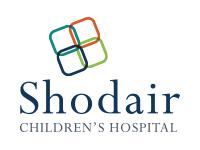 Meeting MinutesToday Meeting:  Next Meeting: Our MissionTo Heal, Help and Inspire Hope To Heal, Help and Inspire Hope To Heal, Help and Inspire Hope Our Vision To be Montana’s leading resource in children’s mental health, family well-being and genomic careTo be Montana’s leading resource in children’s mental health, family well-being and genomic careTo be Montana’s leading resource in children’s mental health, family well-being and genomic careTeam Members: Team Members: Team Members: Team Members: Team Members: Team Members: Team Members: Team Members: Team Members: Team Members: Team Members: Team Members: Agenda ItemsAgenda ItemsAgenda ItemsAgenda ItemsAgenda Items to be followed up on….Agenda Items to be followed up on….Agenda Items to be followed up on….1Community Meeting11222333Action Planning – WhoAction Planning – WhoAction Planning – WhoWhatProgress 123Sanctuary Check In:  Check each item addressed in today’s meeting Sanctuary Check In:  Check each item addressed in today’s meeting Sanctuary Check In:  Check each item addressed in today’s meeting Sanctuary Check In:  Check each item addressed in today’s meeting Sanctuary Check In:  Check each item addressed in today’s meeting Sanctuary Check In:  Check each item addressed in today’s meeting Sanctuary Check In:  Check each item addressed in today’s meeting Sanctuary Check In:  Check each item addressed in today’s meeting Physical SafetySocial SafetyEmotional SafetyMoral Safety Emotional ManagementLossFutureSeven Commitments Safety PlansSelf-Care PlansRed Flag ReviewsPsychoeducation Treatment PlanningSupervision/ Coaching Sanctuary Training Historical Trauma/Chronic StressReenactment Parallel ProcessCollective Disturbance Community Meeting